Общество с ограниченной ответственностью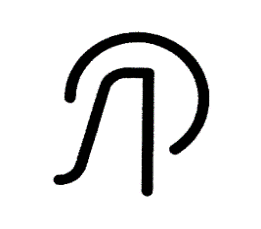 Фирма “ЛИТЕР”Бланк-заказ на изготовление изделияЗаказчик:Название Фирмы ___________________________________________Конт. лицо ________________________________________________Конт. телефон _____________________________________________344064 г. Ростов-на-Дону, ул. Тарновского-Терлецкого, 99,ИНН 6168090421, КПП 616501001, Расчетный счет 40702810906000000334 ОАО КБ «Центр-Инвест» г. Ростов-на-ДонуБИК 046015762, к/с 30101810100000000762ОКПО 24173610, ОКОНХ 13361, 13141  Телефон/факс:(863) 277-45-50E-mail:liter@aaanet.ru№п/пПоказателиПоказателиНаименование изделияНаличие чертежа на изделиеНаличие детали (новой или б/у)Наличие модели 3D Ориентировочный План-заказ  изделия в месяц (шт.)Марка материала для изделия6.1.Возможно ли изготовление детали из вторичного сырья (для полимеров)Твердость по Шору А, ед. (для РТИ)Температура эксплуатации изделия, +/-, °ССреда эксплуатации изделия (вода, воздух, водяной пар, масло и др.)Деформация при эксплуатации изделия: есть/нет (сжатия, растяжения и др.)Назначение изделия (обычное уплотнение или для гидравлики) (для РТИ)Цвет изделияТехнические условия (ГОСТ, ТУ указать номер)Вид упаковочной тары (ящик, мешок и т.п., количество единиц изделия в одной упаковочной таре)Пожелания заказчика:Пожелания заказчика:Пожелания заказчика: